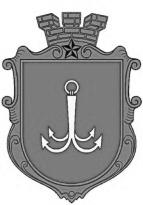 ОДЕСЬКА МІСЬКА РАДАПОСТІЙНА КОМІСІЯЗ ПИТАНЬ ПЛАНУВАННЯ, БЮДЖЕТУ І ФІНАНСІВ ________________№_________________на №______________від______________┌						┐ПОРЯДОК  ДЕННИЙзасідання комісії14.04.2021 р.                         14-00                  Велика зала1. Розгляд коригувань бюджету Одеської міської територіальної громади на        2021 рік:1.1.  лист департаменту фінансів  № 04-14/99/580 від 08.04.2021 року; 1.2.  листи  департаменту міського господарства Одеської міської ради:1.2.1 щодо виділення додаткових коштів з бюджету Одеської міської територіальної громади на виготовлення технічного висновку по ДНС №4 та ДНС №5, які розташовані за адресою: м. Одеса, Хаджибейська дорога, 32 у сумі 49 000,00 грн. (лист департаменту № 262/вих. від 09.03.2021 року);1.2.2.  щодо про виділення додаткових коштів з бюджету Одеської міської територіальної громади на розроблення схеми теплопостачання м. Одеси кошти у сумі 11 500 000,0 грн. (лист департаменту  № 263/вих. від 09.03.2021 року);1.2.3. перенаправлення частини бюджетних  коштів, призначених на оплату теплопостачання,  для погашення заборгованості  матеріалів, робіт  та послуг в  сумі 10,0 млн. грн. (лист департаменту  № 377/вих. від 05.04.2021 року):1.2.4. щодо  перенаправлення частини бюджетних  призначень, передбачених на оплату електроенергії(лист департаменту  № 411/вих. від 08.04.2021 року):1.3. лист управління капітального будівництва щодо виділення бюджетних асигнувань у сумі 500,0 тис.грвиень на розробку документації (лист 02-05/319-04 від 15.03.2021 року;1.4. лист департаменту культури та туризму Одеської міської ради щодо збільшення асигнувань на надання  фінансової підтримки на проведення Міжнародного фестивалю «ODESA CLASSICS», Міжнародного фестивалю «Золоті скрипки Одеси», а також Національного одеського філармонійного оркестру на загальну суму 6 000,0 тис.грн. (лист №01-11/195 від 05.04.2021 року);2.  Розгляд проєкту рішення «Про внесення змін до рішення Одеської міської ради від 24.12.2020 року № 13-VIII «Про бюджет Одеської міської територіальної громади на 2021 рік».Запрошені:пл. Думська, 1, м. Одеса, 65026, УкраїнаПоказникиСума, грн..Оплата теплопостачання:-10 000 000,00Предмети, матеріали, обладнання та інвентар, у т.ч.:+10 000 000,00Оплата за матеріали, роботи, послуги, у т.ч. погашення заборгованості минулих періодів за матеріали, роботи, послуги+10 000 000,00ПоказникиСума змін (+,-), грнПоточні видатки 0,00Оплата електроенергії, у т.ч.:-3 299 219,55Оплата електроенергії-3 299 219,55Інші поточні видатки, у т.ч.:3 299 219,55Погашення пені минулих періодів, що виникли  за договором про постачання електричної енергії №9 від 01.07.2008р.,  на виконання  Мирової угоди від 26.01.2021р. в процесі примусового виконання рішення Госп.суду Одеської області від 25.11.2015 у справі № 916/3077/15700 000,00Погашення пені минулих періодів, що виникли  за договором про постачання електричної енергії №9 від 01.07.2008р.,  на виконання  Мирової  угоди від 26.01.2021р. в процесі примусового виконання рішення Госп.суду Одеської області від 23.06.2015 у справі № 916/1704/15700 000,00Погашення пені минулих періодів, що виникли  за договором про постачання електричної енергії №9 від 01.07.2008р.,  на виконання  Мирової  угоди від 26.01.2021р. в процесі примусового виконання рішення Госп.суду Одеської області від 08.04.2015 у справі № 916/233/15-г700 000,00Погашення пені минулих періодів, що виникли  за договором про постачання електричної енергії №9 від 01.07.2008р.,  на виконання  Мирової  угоди від 26.01.2021р. в процесі примусового виконання рішення Госп.суду Одеської області від 24.01.2018 у справі № 916/2596/17700 000,00Погашення пені минулих періодів, що виникли  за договором про постачання електричної енергії №9 від 01.07.2008р.,  на виконання  Мирової  угоди від 26.01.2021р. в процесі примусового виконання рішення Госп.суду Одеської області від 25.07.2017 у справі № 916/1084/17499 219,55КПКВКЕКВНазва об’єктаСума (грн.)15160833131Проєктування та капітальний ремонт об’єкта комунальної власності Одеської міської територіальної громади – будинку за адресою: Одеська обл., смт. Таїрове, пров. Будівельний, 6а для розміщення дитячого будинку сімейного типу500 000,0БедрегаСвітлана Миколаївна  заступник міського голови - директор департаменту фінансів Одеської міської ради;МостовськихНаталія Іванівна - директор департаменту міського господарства Одеської міської ради;ПановБорис Миколайович - начальник управління капітального будівництва Одеської міської ради. ПоздняковаГанна Іванівна - директор комунального підприємства «Теплопостачання міста Одеси». 